PLAIN SHAVED ICE	1.50(12)   1.80(16)   2.20(20)   2.50(32)   3.40(44)FoodPORK BBQ     6.40HOT DOG     4.25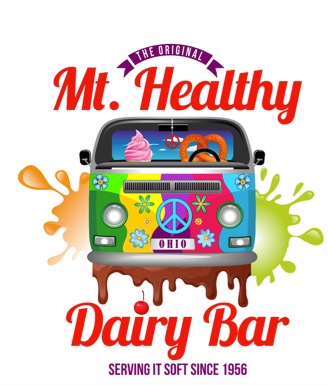 CHILI DOG     4.75CHILI CHEESE DOG     5.25PHONEY CONEY W/ CHILI CHEESE  4.75FOOTLONG HOT DOG     5.30FOOTLONG CHILI DOG     6.30FOOTLONG CHILI CHEESE DOG    6.90FOOTLONG PHONEY CONEY       6.30CORNDOG     4.35HAMBURGER     5.65CHEESEBURGER     6.05EXTRA PATTY         2.85METTS (HOT/MILD)     5.30METTS W/ CHILI     5.80METTS W/ CHILI & CHEESE  6.30FOOTLONG CHILI & CHEESE METT  11.80NACHOS W/ CHEESE     5.10NACHOS W/ CHILI & CHEESE  5.50EXTRA JALAPENOS       1.90WALKING TACO      5.20EXTRA SOUR CREAM    1.75HOT PRETZEL       4.25PRETZEL W/ CHEESE     5.10EXTRA NACHO CHEESE   2.60EXTRA CHILI                   2.60 KIDDIESMALLMEDLARGEXLBANANA BOAT6.608.30UPSIDE DOWN 6.959.25CONES2.853.854.755.508.30BABY 1.90DIPPED/SPRINKLED2.955.056.056.909.70BABY 2.00DIRT SUNDAE3.404.955.456.908.25FLAVOR BURST/BLUE2.954.605.806.909.40BABY 2.20DIPPED/SPRINKLED3.055.807.108.3010.80BABY 2.30FLURRY4.005.706.507.4012.5044 OZ 17.00HAWAII SHAVED ICE2.603.504.605.509.00HOT FUDGE BROWNIE *6.60*     HOT FUDGE CAKE*6.50*MALTS4.505.656.559.6012.30MONSTER BOWL*16.00*PARFAIT5.906.707.7010.5044 OZ 15.50PFC4.505.606.507.1512.10SHAKES, FREEZES, FLOATS, GLACIERS, ICEBERG4.355.356.058.9511.50SMOOTHIES5.306.007.2010.90SNOWMAN*5.50*STRAWBERRY SHORTCAKE*6.50*SUNDAES3.855.256.257.2510.7544 OZ 14.10WAFFLE CONE/BOWL*5.40*DIPPED/SPRINKLED*6.65*WAFFLE CONE FLAVOR BURST*6.30*DIPPED/SPRINKLED*7.50*WAFFLE BOWL SUNDAE*6.90*CHOC. COVERED BANANA3.60QUART9.75ICE CREAM SANDWICH3.60PINT5.90NUTTY FUDGE SURPRISE3.8544 OZ. CUP OF ICE CREAM10.80CANDY TOPPING2.00CUP OF SPRINKLES (4 OZ)2.00NUTS2.05SINGLE BANANA 1.75PECANS2.30EXTRA CAKE1.75WHIPPED CREAM1.95EXTRA BROWNIE1.35FACES1.90WAFFLE CONE/BOWL1.75KIDDIESMALLMEDLARGEXLPOP/SLUSH3.203.553.905.006.00BOTTLED WATER*2.00*